Revised draft agendaprepared by the Office of the UnionDisclaimer:  this document does not represent UPOV policies or guidance	Opening of the Session	Adoption of the agenda (document TWA/48/1)	Short reports on developments in plant variety protection (a)	Reports from members and observers (document TWA/48/3)(b)	Report on developments within UPOV (document TWA/48/2)	Molecular Techniques Developments in UPOV (document TWP/3/7)Presentations on the use of molecular techniques in DUS examinationEuropean Union (document TWA/48/5)Italy (document TWA/48/8)	TGP documents (documents TWP/3/1 Rev. and TWA/48/4)TGP/7: Development of Test GuidelinesCharacteristics which only apply to certain varieties (document TWP/3/9)TGP/8: Trial Design and Techniques Used in the Examination of Distinctness, Uniformity and StabilityData Processing for the Assessment of Distinctness and for Producing Variety Descriptions (documents TWP/3/10 and TWA/48/7)TGP/14: Glossary of Terms Used in UPOV Documents	Color names for the RHS Colour Chart (document TWP/3/11)TGP/15: Guidance on the Use of Biochemical and Molecular Markers in the Examination of Distinctness, Uniformity and Stability (DUS) New example: Characteristic-specific marker with incomplete information on state of expression (document TWP/3/12)	Variety denominations (document TWP/3/6)	Information and databases(a)	UPOV information databases (document TWP/3/4)(b)	Variety description databases (document TWP/3/2) (c)	Exchange and use of software and equipment (document TWP/3/5)(d)	UPOV PRISMA (document TWP/3/3)	Experiences with new types and species (oral reports invited)- General approaches to new species (document TWA/48/6)	Guidance for drafters of Test Guidelines (document TWP/3/8)	Discussion on draft Test Guidelines (Subgroups)Ginseng (Panax ginseng C.A. Mey) (Revision) (document TG/224/2(proj.3))*Red Clover (Trifolium pratense L.) (Revision) (document TG/5/8(proj.4))Rice (Oryza sativa L.) (Revision) (document TG/16/9(proj.3)) Rye (Secale cereale L.) (Revision) (document TG/58/7(proj.1))Soya Bean (Glycine max (L.) Merrill) (Revision) (document TG/80/7(proj.5))Tea (Camellia sinensis (L.) Kuntze) (Revision) (document TG/238/2(proj.2))Timothy (Phleum pratense L.) (Revision) (TG/34/7(proj.1))Triticale (xTriticosecale Witt.) (Revision) (TG/121/4(proj.2))	Recommendations on draft Test Guidelines	Cooperation in examination (document TWP/3/14)	Differences in notes for the assessment of distinctness (document TWP/3/13)	Date and place of the next session	Future program	Adoption of the Report on the session (if time permits)	Closing of the session[End of document]_______________________* Indicates possible final draft Test Guidelines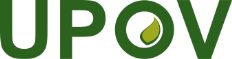 EInternational Union for the Protection of New Varieties of PlantsTechnical Working Party for Agricultural CropsForty-Eighth Session
Montevideo, Uruguay, September 16 to 20, 2019TWA/48/1 Rev.Original:  EnglishDate:  September 5, 2019